Методическая разработка совместной деятельности педагога с детьмипо теме: «Город кукол»автор – воспитатель МБДОУ ЦРР  детский сад № 77МО город Новороссийск Ячная Виктория КонстантиновнаВозраст воспитанников: старший дошкольный (шестой год жизни)Виды деятельности: коммуникативная, конструирование из разного вида материалов, познавательно-исследовательскаяОбразовательные области: социально-коммуникативное развитие, познавательное развитие, художественно-эстетическое развитиеЦель: создание условий для формирования у детей старшего дошкольного возраста первичных экономических представленийЗадачи:- создать условия для формирования у детей способности выбирать себе род занятий, участников по совместной деятельности- воспитывать у детей привычки культурного поведения в быту, умение ценить и уважать труд, вложенный в изготовление предметов; - способствовать развитию самостоятельности, целенаправленности и саморегуляции собственных действий, умению решать спорные вопросы и улаживать конфликты;-создавать условия для формирования познавательных действий, становления сознания;- развивать у детей творческое воображение, интерес к конструированию из различных видов материалов, умение ориентироваться в пространстве, планировать свои действия;-создать условия для формирования способности к принятию собственных, осознанных решений на основе первичных представлений об объектах и явлениях окружающего мира1 этап: способствуем формированию у детей внутренней мотивации к деятельности2 этап: способствуем планированию детьми их деятельности3 этап: способствуем реализации детского замысла4 этап: способствуем проведению детской рефлексии по итогам деятельности 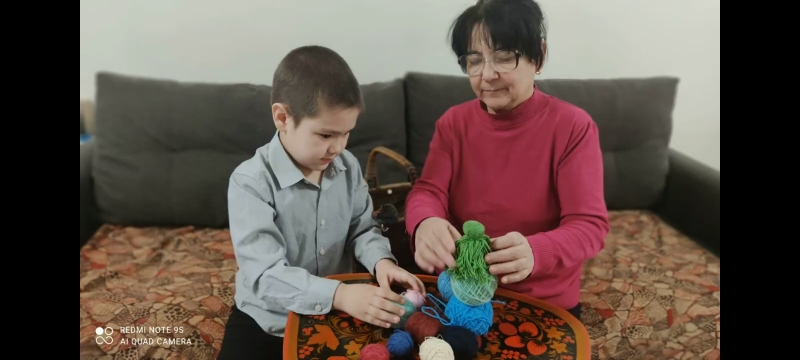 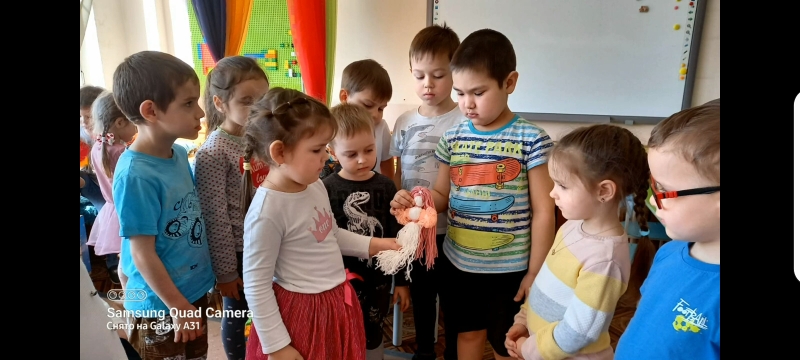 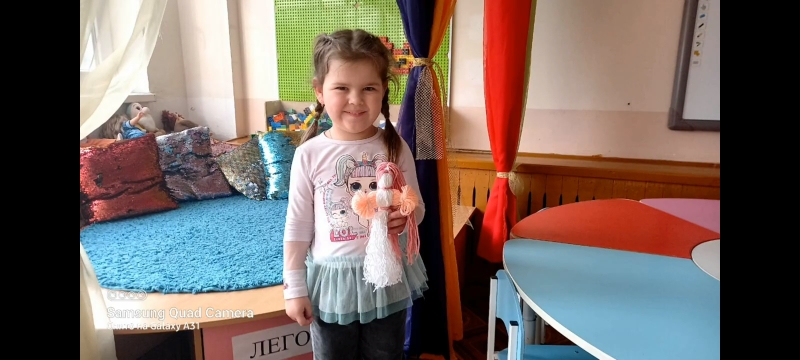 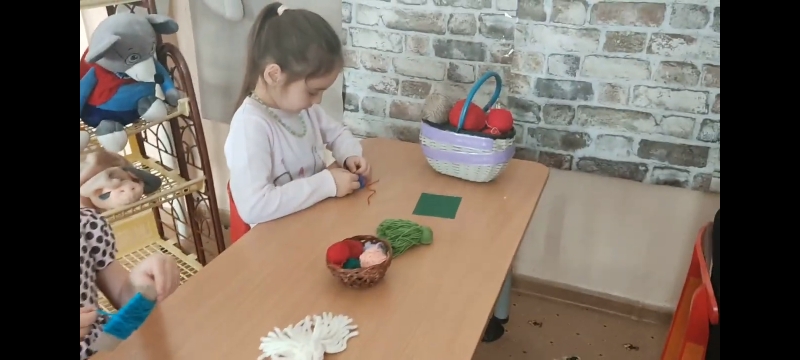 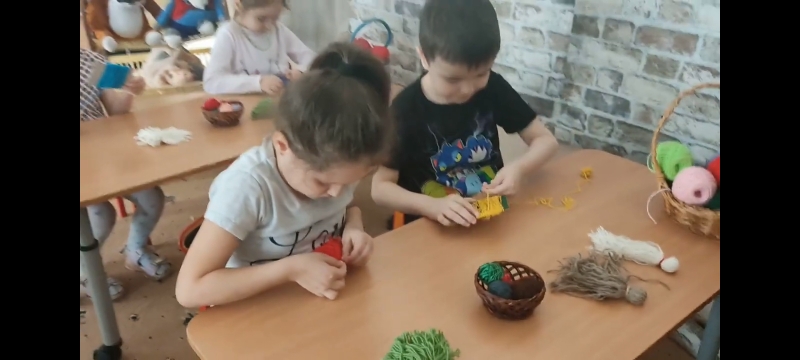 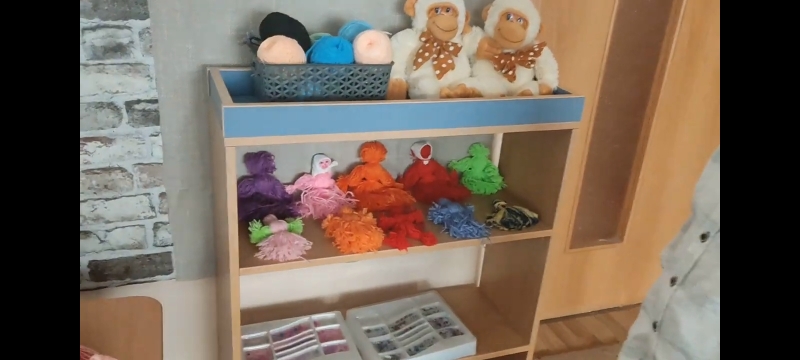 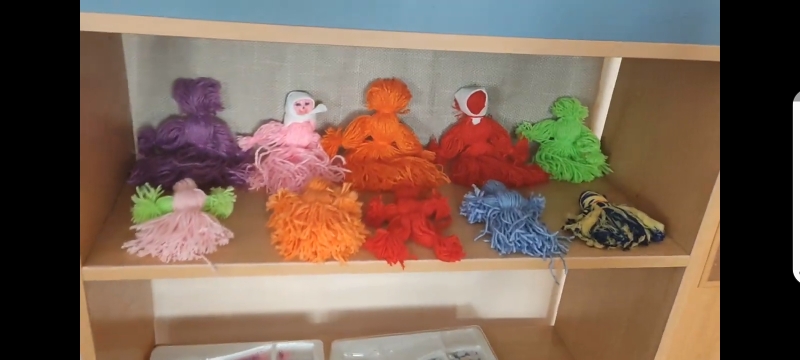 СодержаниеОбратная связь на высказывание детей/примечание«Детский совет»Друзья мои, расскажите, как вы провели выходные? Что интересного у вас произошло? Кто хочет начать? (Эмир рассказал, что у него случилась проблема в выходные дни. Его пригласила подруга на свое день рождение, он хотел подарить ей куклу, но денег нет Бабушка пришла на помощь и показала, что можно сделать куклу своими руками. Идея так ему понравилась, что он еще сделал одну куклу для девочек из своей группы детского сада.)- Эмир, покажи свою куклу? - Что нам нужно для этого?Теперь нам нужно распределить работу, кто и за что будет ответственным. Вы, не против,  если я запишу?-Отличная новость!.-Кукла замечательная. Девочки захотели тоже себе сделать такую же.Ребята вместе с воспитателем задумались и решили открыть фабрику по изготовлению такой куклы.Мне очень приятно было узнать ваше мнение, ребята!Супер! Здорово!СодержаниеОбратная связь на высказывание детей/ примечание- Нам нужна пряжа, создать свою команду, открыть фабрику. Но как мы это сможем сделать… у нас все для этого есть? Мы сможем это сделать сейчас?  Но денег на пряжу у нас нет? (попросим у родителей, принесем в детский сад нитки)Где мы откроем свою фабрику? (в центре конструкторов)А что вам для этого понадобится? (столы,  стулья, рисунки кукол, нитки)- А кто займется расстановкой оборудования для нашей фабрики? Договоритесь, друг с другом, только, чтобы у вас все получилось. - А кто будет делать кукол? Договоритесь, друг с другом, только, чтобы у вас все получилось. - Напомните мне, что нужно, чтобы начать делать кукол из ниток? Если вы не против, то я буду тоже в вашей команде.Если дети не проявляют инициативы:Где мы возьмем пряжу? Замечательно! Мне нравятся ваши идеи! Интересный вариант!Здорово! Ты, считаешь, у нас получится?- Согласна, это важно! А еще?Дети распределились и сделали свою фабрику.В случае, если дети не высказывают свои предложения задает им вопрос: -Может быть,  вы хотите попробовать?Я уверена, что у вас получится!СодержаниеОбратная связь на высказывание детей/ примечание-Ну что, как вы думаете, мы готовы? Тогда вперед! (дети определились, кто, что будет делать и начали работать).Воспитатель поочередно присоединяется к каждой группе, поддерживая детей и при необходимости подсказывая им.-Желаю вам интересной творческой работы!В центре творчества проходит интересная и увлекательная работа.-Что это будет? Какая у тебя идея? Где ты расположишь это? Как ты хочешь  украсить свою куклу?Почему ты выбрал именно этот  предмет?Вы, не против, если я к вам присоединюсь? Вот это находка! Супер! Мне очень нравится! Хорошая идея.Ребята, для тех, кто заканчивает, я напоминаю, что у настоящих мастеров рабочее место всегда в порядке!СодержаниеОбратная связь на высказывание детей/ примечаниеВоспитатель обращает внимание на фабрику:- Что же у нас сегодня получилось?  -  (имя ребенка), расскажи, пожалуйста, что ты делал! Все ли получилось так, как ты задумал? Что ты планируешь дальше  делать?(имя ребенка), расскажи? (воспитатель опрашивает всех детей, которые хотят рассказать).   - А что было трудного? Как мы справились? Здорово! Замечательно!В случае, если дети будут недовольны результатом:-Какая необычная  идея! Ни у кого такой нет! Ты настоящий оригинал!В случае, если дети довольны:-Мне очень нравится твоя работа! Спасибо за твое мнение!Ты прав, было непросто!  - Мы сделали столько кукол, что вы планируете делать дальше?    - У нас столько интересных вариантов, я думаю, что с нашей помощью мы сделаем еще много интересного.     Кто считает, что мы здорово провели время, дайте мне свои «пятерочки»!Если дети не предложили никаких вариантов:- Можно открыть ярмарку в детском саду. Родители нам помогут продать эти куклы, а  вырученные деньги мы сможем отдать в благотворительный фонд «Спаси и сохрани» на лечение больных детей! - Ура! Я рада, что у нас все получилось! 